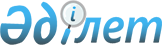 Об утверждении мест размещения нестационарных торговых объектов на территории Сандыктауского района
					
			Утративший силу
			
			
		
					Постановление акимата Сандыктауского района Акмолинской области от 24 августа 2018 года № А-8/218. Зарегистрировано Департаментом юстиции Акмолинской области 21 сентября 2018 года № 6787. Утратило силу постановлением акимата Сандыктауского района Акмолинской области от 20 ноября 2019 года № А-11/360
      Сноска. Утратило силу постановлением акимата Сандыктауского района Акмолинской области от 20.11.2019 № А-11/360 (вводится в действие со дня официального опубликования).

      Примечание РЦПИ.

      В тексте документа сохранена пунктуация и орфография оригинала.
      В соответствии с подпунктом 4-2) пункта 1 статьи 31 Закона Республики Казахстан от 23 января 2001 года "О местном государственном управлении и самоуправлении в Республике Казахстан", пунктом 50-1 Правил внутренней торговли, утвержденных приказом исполняющего обязанности Министра национальной экономики Республики Казахстан от 27 марта 2015 года № 264 (зарегистрирован в Реестре государственной регистрации нормативных правовых актов № 11148), акимат Сандыктауского района ПОСТАНОВЛЯЕТ:
      1. Утвердить прилагаемые места размещения нестационарных торговых объектов на территории Сандыктауского района.
      2. Контроль за исполнением настоящего постановления возложить на заместителя акима района Омарова К.С.
      3. Настоящее постановление вступает в силу со дня государственной регистрации в Департаменте юстиции Акмолинской области и вводится в действие со дня официального опубликования. Места размещения нестационарных торговых объектов на территории Сандыктауского района
					© 2012. РГП на ПХВ «Институт законодательства и правовой информации Республики Казахстан» Министерства юстиции Республики Казахстан
				
      Аким Сандыктауского
района

А.Исмагамбетов
Утверждены
постановлением акимата
Сандыктауского района
от 24 августа 2018 года
№ А-8/218
№ п\п
Наименование административно территориальной единицы
Места размещения
1
село Балкашино 
улица Агайынды Айсиндер, 115; улица Абылай-хана, 126 а; улица Абылай-хана, 116, корпус 1; переулок Некрасова вдоль рынка; трасса Кокшетау – Атбасар 105 километр справа, 107 километр слева 
2
село Хуторок
улица имени Ыбырая Алтынсарина, 1а
3
село Петровка 
улица имени Алии Молдагуловой, 47а
4
село Баракпай
улица Сарыарка, 23 
5
село Белгородское
улица Целинная, центральная площадь села
6
село Раздольное
улица Орталык, 1
7
село Преображенка
улица Тауелсиздиктин 25 жылдыгы, 18
8
село Красная Поляна
улица Абая Кунанбаева, 42
9
село Васильевка
улица Пушкина, 20
10
село Улан
улица Тауелсиздиктин 25 жылдыгы, 10
11
село Веселое
улица Центральная, возле сельского клуба
12
село Жыланды
улица Орталык, 15 
13
село Новоселовка
улица Караоткел, 33 
14
село Приозерное
улица Алихана Бокейханова, вблизи дома 5
15
село Кызыл-Казахстан
улица Мектеп, возле сельского клуба
16
село Каменка
улица Бейбитшилик, центральная площадь
17
село Богословка
улица Орталык, 16 
18
село Лесное
улица Тауелсиздиктин 25 жылдыгы, возле сельского клуба
19
село Михайловка
улица Мектеп, 16 
20
село Бастрымовка
улица Орталык, 19
21
село Максимовка
улица Терешкова, 46
22
село Владимировка 
улица Тауелсиздиктин 25 жылдыгы, возле сельского клуба
23
село Новый городок
улица Ыбырая Алтынсарин, возле сельского клуба
24
село Спасское
улица Молодежная, 16а
25
село Мадениет
улица Тауелсиздиктин 25 жылдыгы, 12
26
село Новоникольское
улица Ыбырая Алтынсарина, мини-рынок
27
село Сандыктау
улица Орталык, центральная площадь;

трасса Кокшетау-Атбасар 91 километр слева
28
село Новоромановка
улица Ленина, 22 
29
село Богородка
улица Орталык, 16 
30
село Дорогинка
улица Ауэзова, 1 